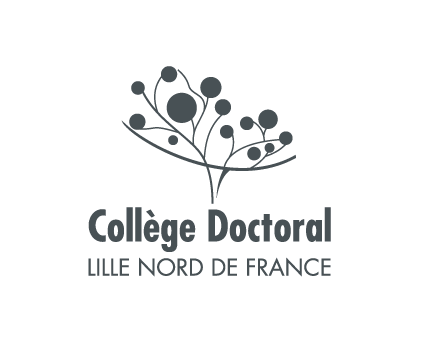 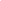 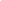 Composition of the application 1. Information on the doctoral student2. Information on the mobility 3. Description of the mobility project 4. Commitment of the doctoral student and his / her laboratory5. Reasoned opinions and signatures of the thesis director, of the laboratory director and visa of the director of the doctoral schoolDocuments to be attachedThis file duly completed and signedA CV of the candidateA letter of invitation from the host institutionApplicationTRANSMIT THIS APPLICATION FORM COMPLETED, SIGNED AND COMPLETED WITH ALL JUSTIFICATION TO https://framaforms.org/aap-phds-mobility-2023-1608289249 by 1 p.m. on 07 December 2022 at the latest. Contactfor information, contact Frédéric LuginslandTel: + 33 (3) 20 79 87 19 - Mail: international-college-doctoral@univ-lille.frAny incomplete form or one received after the closing date for registration will not be taken into account.Information on the doctoral studentInformation on mobility Description of the projectA- DESCRIPTION OF THE PROJECT SPECIFYING ITS DOCTORAL ADDITIONAL VALUE What is the objective of this mobility project? What will this mobility bring to the research project? And what is the relevance to the progress of the thesis ? Why the choice of this mobility destination? How will the project strengthen collaborations with the partner university? What are the expected results and how will they be valued ?………………………………………………………………………………………………………………………………………………………………………………………………………………………………………………………………………………………………………………………………………………………………………………………………………………………………………………………………………………………………………………………………………………………………………………………………………………………………………………………………………………………………………………………………………………………………………………………………………………………………………………………………………………………………………………………………………………………………………………………………………………………………………………………………………………………………………………………………………………………………………………………………………………………………………………………………………………………………………………………………………………………………………………………………………………………………………………………………………………………………………………………………………………………………………………………………………………………………………………………………………………………………………………………………………………………………………………………………………………………………………………………………………………………………………………………………………………………………………………………………………………………………………………………………………………………………………………………………………………………………………………………………………………………………………………………………………………………………………………………………………………………………………………………………………………………………………………………………………………………………………………………………………………………………………………………………………………………………………………………………………………………………………………………………………………………………………………………………………………………………………………………………………………………………………………………………Dates of stay (departure, return): DD / MM / YYDuration of stay:B- PROVISIONAL BUDGET OF THE PROJECT Note: the total income must correspond to the total expensesC- CV OF THE PhD Student (ATTACH THE CV IN APPENDIX)D- INFORMATION ON THE PARTNER INSTITUTIONE - INVITATION LETTER FROM THE HOST LABORATORY (TO BE ATTACHED TO THE APPLICATION)Commitment of the doctoral student and his laboratoryCOMMITMENT OF THE DOCTORAL STUDENTI, the undersigned NAME First name ……………………… agree, in the event that my application is accepted by the selection committee, to: •	Perform the mobility presented in the application file during the year 2023 with a return by October 15, 2023 at the latest•	Submit a scientific assessment of the mission no later than 2 weeks after my return from the mission to the Doctoral College at international-college-doctoral@univ-lille.frDate: Signature: ENGAGEMENT OF THE LABORATORYI, the undersigned LAST NAME First name …………………. Director of the laboratory …………………. undertake, in the event that the application is retained by the selection committee, to ensure the administrative follow-up relating to the mobility of the doctoral student and: That the financial report of the mission is sent to the Doctoral College no later than one month after the mobility of (NAME First name of the doctoral student) ………………………Indicate the contact details of the manager (contact person at the laboratory): LAST NAME: First name: Mail: Phone: The grant will be paid after receipt of the scientific and financial reports.Date: Signature: Advice and signature of the thesis supervisor, laboratory director and visas of the director of graduate schoolLast name, first name, signature and advice of the Thesis supervisor :………………………………………………………………………………………………………………………………………………………………………………………………………………………………………………………………………………………………………………………………………………………………………………………………………………………………………………………………………………………………………………………………………………………………………………………………………………………………………………………………………………………………………………………………………………………………………………………………………………………………………………………………………………………………………………………………………………………………………………………………………………………………………………………………………………………………………………………………………………………………………………………………………………………………………………………………………………………………………………………………Last name, first name, signature and advice of the Laboratory Director:………………………………………………………………………………………………………………………………………………………………………………………………………………………………………………………………………………………………………………………………………………………………………………………………………………………………………………………………………………………………………………………………………………………………………………………………………………………………………………………………………………………………………………………………………………………………………………………………………………………………………………………………………………………………………………………………………………………………………………………………………………………………………………………………………………………………………………………………………………………………………………………………………………………………………………………………………………………………………………………………Last name, first name, visa of the Director of the Graduate School:………………………………………………………………………………………………………………………………………………………………………………………………………………………………………………………………………………………………………………………………………………………………………………………………INFORMATION ON THE DOCTORAL STUDENTINFORMATION ON THE DOCTORAL STUDENTCivilityLAST NAME First name E-mail Phone Number AddressName of thesis supervisorEnrolment InstitutionYear of thesis enrolment (2020-2021)1Y2Y                        3Y                       4YGraduate schoolLaboratory nameFunding of the thesis Employer and type of contract: ………………………………………………………………………………………………………………………………………...Joint-supervision / Co-supervision (partner country, University) : Other, specify : ………………
ADMINISTRATIVE MANAGER OF THE LABORATORY OF ORIGIN (FOR THE ADMINISTRATIVE MANAGEMENT OF THE APPLICATION)ADMINISTRATIVE MANAGER OF THE LABORATORY OF ORIGIN (FOR THE ADMINISTRATIVE MANAGEMENT OF THE APPLICATION)NAME and First name E-mail PhoneINFORMATION ON MOBILITYINFORMATION ON MOBILITYProject SummaryDuration of stayDatesAmount of support requested from the doctoral collegeTotal mobility budgetPARTNER INSTITUTIONPARTNER INSTITUTIONName of the host structureCountry Name of local contactEXPENDITUREAMOUNT TTCAMOUNT AND ORIGIN OF THE INCOME TTCTravelLaboratory:Other sources:Amount requested from the Doctoral College: AccommodationLaboratory:Other sources:Amount requested from the Doctoral College: Subsistence costsLaboratory:Other sources:Amount requested from the Doctoral College: TOTALName of the partner institutionCountry of the partner institutionName and function of the contact person of the partner institutionPrevious collaborations(yes or no)